DISCOZWEMMEN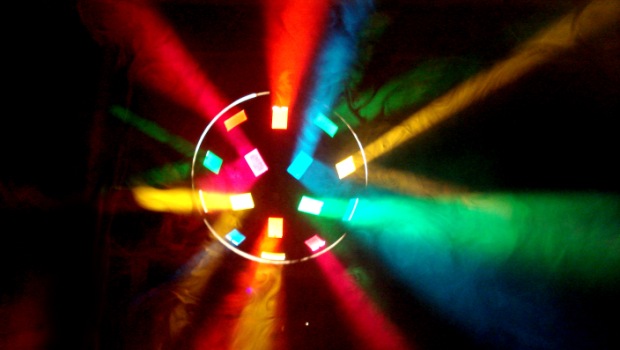 Vrijdag 6 februari Lekker zwemmen met muziek, lichtshow en een hapje en drankjeWaar: Zwembad Dolfijn in NieuwerkerkTijd: 19.15u – 20.45uPrijs: €3.50Kaartvoorverkoop op woensdagmiddag van 13.15u tot 15.00u of op vrijdagmiddag van 13.00u tot 16.00u. Of koop je kaartje op de avond zelf. Vol = vol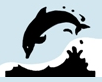 A-diploma vereist